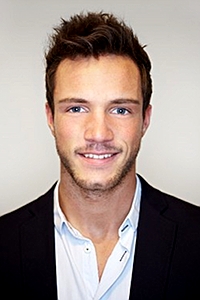 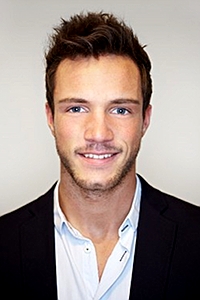 Christian Muster Kfz-Mechatroniker	